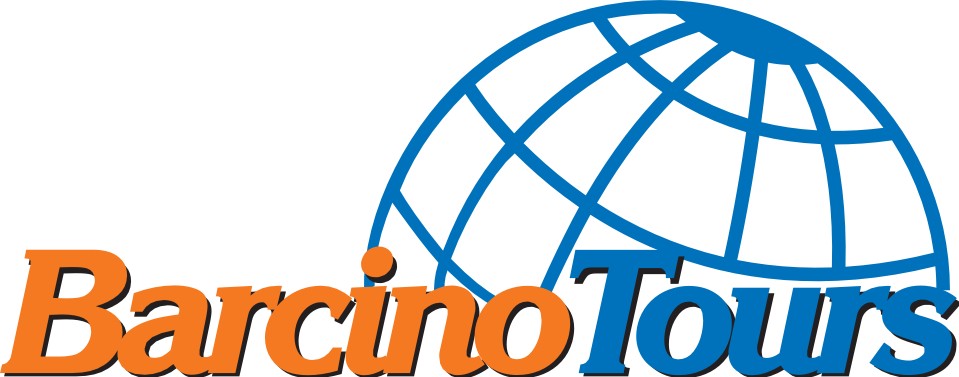 travel	agency	www .barcino.travel, office@barcino.travelPoslovnica Beograd - Desanke Maksimovic 2 /l; Tel: +38111 3340015 Poslovnica Delta City , Novi Beograd - Jurija Gagar ina 16; Tel: +38111 7777 010 Poslovnica Stadion Shopping Center - Zap lanjska 32, Beograd; Tel: +38111 6161111Poslovnica Novi Beograd - YU BC, Bui. Mihajla Pupina l0A / 23: Tel: +38111 3112112 Poslovnica Stop Shop Retail Park Borca - Bratstva i jedinstva 2G / 23; Tel: +38111 77 77 001Poslovnica Aerodrom - Surcin; Tel: +381 64 64 85872Poslovnica Novi Sad - Zeleznicka 16; Tel: +381 2130012 00 Poslovnica Kragujevac - Milo ja Pavlovica 10/4: Tel: +381 346171000 Poslovnica Nis - Cara Dusana 35; Tel: +38118 514 520Poslovnica Leskovac - Ju znomoravskih brigada 36: Tel: +38116 3151 315Poslovnica Zrenjanin - Svetozara Markovica 2: Tel: +381 23 315 5 315Poslovnica Cacak - Hajduk Velj kova 6A; Tel: +381 32 310 880Poslovnica Vrnjacka Banja - Beogradska 8: Tel: +381 36 618 160Poslovnica Sremska Mitrovica - Sece r Sokak 17; Tel: +381 22 618 373BARCINO TOURS VRNJACKA BANJA, MB 20106182, T.RACUN 155-39052-30, LICENCA A OTP183/2021. OD 19.11.2021.POTVRDANa zahtev _________________________ (ime,ime oca, prezime), sa  JMBG: _________________potvrđujemo da je isti 

zaposlen u _______________________ (Poslodavac) na neodređeno vreme, počev od dana____________ godine i da 

ima prosečnu neto zaradu za poslednja tri meseca u iznosu od ____________, a iznos poslednje isplaćene neto zarade, 

za mesec __________________________. __________godine je ________________ dinara. Zaposleni _________________________ (ime i prezime) ima obustavu/administrativnu zabranu na zaradu u iznosu od ________________ dinara/NEMA drugu administrativnu zabranu.  Kontakt računovodstvene službe: _________________________Zarada zaposlenog se na ime kupljenog turističkog aranžmana kod turističke agencije Barcino Tours d.o.o., Beogradska 8, Vrnjačka Banja, odnosno u nekoj od poslovnica u Beogradu, Novom Sadu, Kragujevcu, Vrnjačkoj Banji, Nišu, Leskovcu, Zrenjaninu i Čačku može maksimalno zadužiti do iznosa od 30%mesečne zarade, odnosno do___________________dinara, uzimajući u obzir obustave na zaradi koje zaposleni ima po bilo kom osnovu. Na zaradu zaposlenog stavlja se administrativna zabrana u korist Barcino Tours d.o.o. za kupovinu turističkih aranžmana u navedenim poslovnicama, po ugovoru br. _______________ od _________________na ukupan iznos od ____________________dinara, koji će biti isplaćen u _____________mesečnih rata od po ____________ dinara.  Rešenje o administrativnoj zabrani dostaviti u poslovnicu u kojoj se realizuje kupovina turističkog aranžmana.Poslednja rata koja dospeva na naplatu dospeva najkasnije 10.12. u godini u kojoj se aranžman realizuje.Ovu potvrdu izdajemo pod punom moralnom i materijalnom odgovornošću. Odgovorno lice iz Računovodstva							     Direktor_________________________		          (M.P.)			________________________REŠENJE-ADMINISTRATIVNA ZABRANANa zaradu _______________________, stavlja se administrativna zabrana na ukupan iznos od____________ dinara, u ______________rate. Mesečna rata od ______________dinara uplaćuje se u korist Barcino Tours doo.  Prva rata po osnovu izvršene kupovine putem administrativnih zabrana dospeva za naplatu _________________________ a svaka sledeća od _____________________.Pri uplati se pozovite na broj ugovora.Ukupna vrednost kupljenog turističkog aranžmana iznosi _______________ dinara. Iznos obustavljenih rata uplaćivati na tekući račun Barcino Tours d.o.o. 155-0000000039052-30 kod HalkBank Akcionarsko društvo Beograd po srednjemkursu NBS-a.Poslednja rata koja dospeva na naplatu dospeva najkasnije 10.12. u godini u kojoj se aranžman realizuje.________________________Ovlašćeni radnik Poslodavca                                                    (M.P.)IZJAVASaglasan sam da se od moje zarade koju ostvarujem kod _______________________________(Poslodavac) a na ime plaćanja kupoprodajne cene za kupljene turističke aranžmane, stavi administrativna zabrana u korist Barcino Tours d.o.o. i po tom osnovu odbije mesečno po _______________ dinara u trajanju od_______________ meseca/i. U slučaju da se od moje zarade ne može izvršiti odbijanje dospele rate za plaćanje po osnovu administrativne zabrane za kupovinu turističkih aranžmana u poslovnicama kod Barcino Tours d.o.o., bez obzira na razlog nemogućnosti uplate, obavezujem se da ću plaćanje dospele rate izvršiti neposredno uplatom na tekući račun Barcino Tours d.o.o., kao prodavca turističkih aranžmana.Saglasan sam da se u slučaju prestanka radnog odnosa kod Poslodavca sve rate po osnovu kupljenih turističkih aranžmana putem administrativnih zabrana smatraju dospelim i da se od moje poslednje zarade obustavi celokupan iznos dugovanja prema Barcino Tours d.o.o. po tom osnovu iako prelazi 30 % moje zarade. Za ispunjenje obaveze plaćanja kupljenih turističkih aranžmana putem administrativne zabrane u iznosu dospelih mesečnih anuiteta garantujem svom svojom imovinom. _____________________________         Ime i prezime kupca_____________________________                (Potpis kupca)Br. lične karte ________________ MUP ___________
JMBG_______________________
Poslovnica         ________________________
Potpis prodavca________________________
Datum kupovine_____________													            M.P. 